We are happy to be able to share the opportunity again for St. Teresa of Calcutta families to donate to Operation Christmas Child and put a smile on a child’s face this Christmas.  Last year our school community came together for the common good and donated 35 boxes to this charity.  Families will have the opportunity to request an ‘Operation Christmas Child Shoebox’ to fill, or families can decorate their own shoebox to fill, or donate items to the school and we will create the shoeboxes on your behalf.  Attached is a list of approved/recommended item ideas.  There is also information available at https://www.samaritanspurse.ca/what-we-do/operation-christmas-child.  The charity also provides the option of creating a shoebox online.  Please send a note in with your child(ren) if you would like us to send home an actual ‘Operation Christmas Child Shoebox’ to be filled. Items/boxes must be in to the school by Thursday, November 16, 2017 so that we can ensure that they are packed and labelled to be able to drop off at the collection centre by November 19, 2017.  Thank you in advance for your generosity and support.  As St. Teresa says, “Together we can do something beautiful for God.”ABOUT OPERATION CHRISTMAS CHILD• Operation Christmas Child brings joy and hope to children in desperate circumstances around the world through gift-filled shoeboxes and the message of God’s unconditional love. • Operation Christmas Child shoeboxes open doors for Samaritan’s Purse to provide children, families, and communities with access to clean water, food, clothing, shelter, medical assistance and more. • Shoeboxes from Operation Christmas Child transcend all barriers—language, culture, geography, and politics—to give joy and hope to hurting children around the world. • Each gift-filled shoebox should contain a well-balanced variety of school supplies, toys, hygiene products, and a personal note and photo if you wish. Do not include any candy items.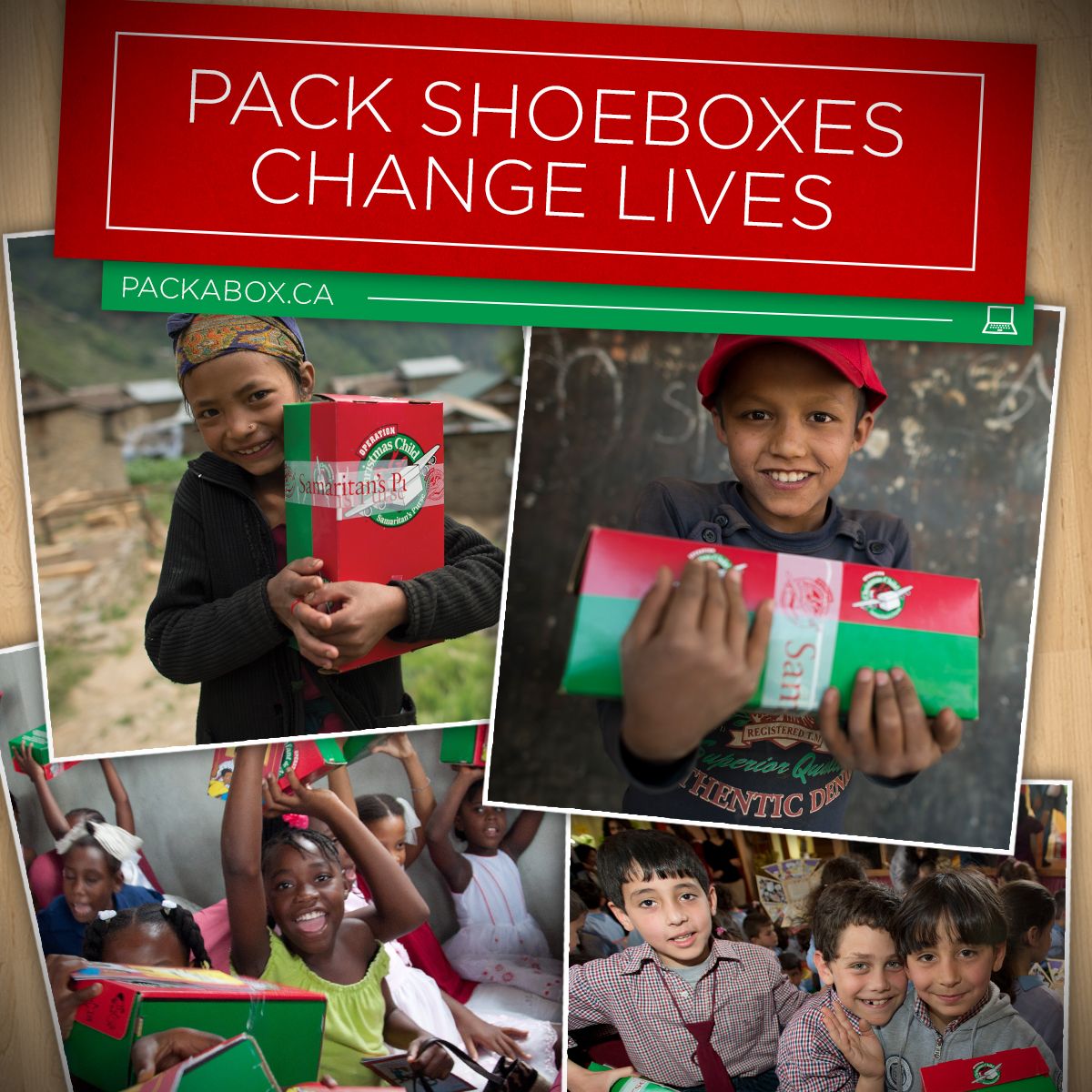          RECOMMENDED SHOEBOX ITEMSBaby Powder 			38.Ink Pad (Not Liquid)		75.  Skipping Ropes	Baby Wipes/Wet Wipes 	39.  Jewelry				76.  SlimeBall 				40.  Jigsaw Puzzle			77.  SlinkyBalloons 			41.  Lego				78.  Soccer BallBandages 			42.  Lined Paper			79.  SocksBandanas 			43.  Magnets				80.  StickersBar of Soap 			44.  Magnifying Glass			81.  StringBatteries (for flashlight) 	45.  Markers				82.  SunglassesBeads 				46.  Mirrors (encased)			83. TemporaryTattoosBibles 				47.  Multi-tool				84.  Tennis BallsBrush 				48.  Multi-Colour Sharpies		85.  ToolsBuilding Blocks 		49.  Musical Recorder			86.  Toothbrush/caseCalculators 			50.  Nail Clippers			87.  ToquesCandles 			51.  Nail File				88.  Toy CarsChalk 				52.  Notepads				89.  T-ShirtCloth Bags 			53.  Oil Pastels			90.  TweezersClothing 			54.  Paints/solid			91.  UnderwearColoring Book 		55.  Pencil Case			92.  WalletComb 				56.  Pencil Crayons/sharpener	93.  WashclothCraft Items 			57.  Pencils/sharpener		94.  WatchCrayons 			58.  Pens				95.  CrayonsCup 				59.  Personal Letter			96. Yo-yoDental Floss 			60.  Picture BookDeodorant (Solid Only) 	61.  Plastic AnimalsDolls 				62.  Play DoughErasers 			63.  Plush Animals			DO NOT INCLUDEFinger Puppets 		64.  Purse				•food items/candyFishing Kits 			65.  Razors				•used/dirty itemsFlashlight 			66.  Ruler				•liquidsFlip Flops 			67.  Sanitary Napkins/Tampons	•breakable itemsFoam 				68.  Scarves				•scarey itemsGames 			69.  ScissorsGloves 			70.  ScribblersGlue Stick 			71.  Sewing KitsHair Accessories 		72.  ShoesHarmonica 			73.  ShortsHat/Ball Cap 			74.  Silly Putty